Enrolment questions pages 1 – 3; Course (Module) Fees pages 3 – 5; Your Order questions page 5; How to Pay page 6.If this is your first enrolment, please answer the questions below, if applicable.  You do not have to answer these questions if you have already enrolled on an earlier module.If you want to enrol on Modules 2 or 3 of the Foundation Course, and you do not want to enrol on Module 1, please could you give us some information in the box below about your current knowledge of astrology and where you acquired it?If you want to enrol on the Diploma Course, and you have not studied the Foundation Course with astrologycollege.com, please could you answer the questions below about your previous studies in astrology? a)  Have you learnt astrology with another school, college, or adult education class?  If so where?……………………………………………………………………………………………………What was the level of the course?……………………………………………………………………Have you passed any astrology examinations?  Yes/No. If so which ones?................................................................................................b)  Please answer yes or no to the following questions.  Depending on how many answers are ‘no’, you may still be able to enrol on the Diploma Course, but you could be asked to fill in some gaps in your knowledge for which there will be a fee depending on the course material and involved.  Alternatively, it may be decided that you need to enrol on one or more modules of the Foundation Course.Can you accurately calculate and draw up a natal chart from given data using the Equal, Placidus or another House System, for any geographical location, using an ephemeris, tables of houses, proportional logarithms or a scientific calculator?Have you written a basic natal chart interpretation of between 2000 and 5000 words?  This should demonstrate an understanding of the main themes, potential and conflicts in the chart.  Some astronomy questions.  Have you covered?the planets, asteroids, centaurs and Kuiper Belt objects in the Solar System; the terrestrial coordinates of longitude and latitude; the equatorial, ecliptic  and horizon systems of celestial co-ordinates; the Moon’s phases; solar and lunar eclipses (at a basic level); the Moon’s Nodes; retrograde motion of the planets; GMT, the international date line, zone standards, daylight saving time,  local mean time, sidereal time, sidereal months/years, tropical months/years. Please give your birth data.Date of birth………………..Month…………………………......Year…………………………………………Place of birth:  Town or village………………………… Nearest large town/city………………………….Country…………………………………………Time of birth (clock time as given):………….am/pmAnd/or state in 24 hour clock…………….  Is the time accurate or approximate as far as you know?...................................................................................................................If it is approximate, please give a time range in which you believe the birth took place, (e.g. between 2am and 4am), or say you do not know at all…………………………………Where did you hear about astrologycollege.com?  ……………………………………………….   Course FeesThe fees listed below cover sending course material by email in pdf format, or hard copy,  and include 6 months tuition per module, (4 months for the Taster Course).  The course material includes the Manual which contains the lessons, and the Course Manual which contains the exercises. If you order the course material in pdf format, it is much easier to read and absorb if you can print it off.  It can be difficult to absorb the lessons and the exercises if you are only looking at it online.  All module fees are in £ sterlingTaster Course FeesFoundation Course FeesModule 1 – Building BlocksModule 2 - Chart Interpretation, Ethics and Philosophy Module 3 - Astronomy, an Introduction to History, and Chart CalculationSee option for Module 3 after the section on paying by instalments.Paying by instalments.  You can pay by instalments for each module.   The 2nd instalment is due within three months of enrolment.  The 1st instalment includes the course material for the whole module.Option for Module 3.  If you think you can absorb information on astronomy easily, you can buy the Manual for Module 3a) only without the Course Manual (the exercises).  Added onto the fee is some tutor time so that you can ask questions if you find any part hard to understand, although there is a time limit set.  This does not apply to Module 3b for which only full tuition is available.  Talk to your tutor to see if this is the right option for you.Diploma Course FeesModule 4 – Forecasting and Planetary CyclesModule 5 – Forecasting and Life CyclesModule 6 – The Study of Relationsips, Synastry Module 7 – Astronomy, History, Social and Mundane Astrology Module 8 – Advanced Interpretation Techniques and Working as an AstrologerSee options for Modules 6, 7 and 8 below, after section on paying by instalments.Paying by instalments.  You can pay by instalments for each module.   The 2nd instalment is due within three months of enrolment.  The 1st instalment includes the course material for the whole module.Options for Modules 6, 7 and 8.  If you have completed Module 5, you can buy Modules 6,7,8 with less tutor support; but talk to your tutor first to see if this is the right option for you.  You receive the Manuals with the lessons, but you do not receive the Course Manuals.  However, there are two projects to complete in Module 7, and two ‘live’ case studies to complete in Module 8, so you will receive the exercises and instructions for these.  You can ask your tutor if you are having any problems with the other exercises, although a there is a time limit set.Your Order QuestionsHow to PayPayment Options:   You can pay by cheque, Crossed Postal Order, International Money Order or by PayPal; or if you have a bank account in the UK, you can pay the fees into astrologycollege.com’s bank account.  Paying by cheque or postal order.  Please make it out to “astrologycollege.com Ltd” and send it to the address at the top with this form.Paying into astrologycollege.com’s bank account.Please fill in and return this enrolment form, and tick here if you would like to pay straight into our bank account………  We will send you an invoice when we have received the enrolment form with the relevant bank details.Paying by PayPalTo use PayPal, you do not have to be a signed up customer.  The PayPal is a sub-page running off the Enrol page.  You can use the PayPal sections for paying the whole fees for the Taster, Foundation and Diploma Course modules at pdf and hard copy rates.  Please note it is not possible to pay for instalments this way, or for the options with less tuition in Modules 3, 6, 7 and 8, but the college can send you a PayPal invoice on request. Please return this form to the above address, and thank you for your enrolment.  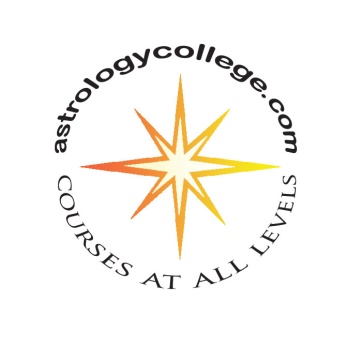 astrologycollege.com6 Lower Buckfield Cottages, Leominster HR6 8RN. UKenquiries@astrologycollege.comwww.astrologycollege.comTel: 01568 611597 (+44 1568 611597)Enrolment FormName (Mr/Mrs/Ms/Miss/Dr/Other):Address:                                                                                          Post/Zip Code:Email address:Telephone:PdfSent by email Hard copysent by postTaster Course£175£180Pdf Sent by emailHard Copy sent by postModule 1£275£300Module 2£340£365Module 3£335£360Pdfsent by emailHard copysent by postModule 1. 1st instalment£140.00£1652nd instalment£140.00£140Module 2. 1st instalment£170.00£1952nd instalment£170.00£170Module 3a). 1st instalment£175.00£200Module 3b. 2nd instalment£160.00£160pdf sent by emailHard copysent by postModule 3£255£280Pdf sent by emailHard copysent by postModule 4£380£405Module 5£375£400Module 6£345£370Module 7£390£415Module 8£335£360Pdfsent by emailHard copysent by postModule 4. 1st instalment£190£2152nd instalment£190£190Module 5. 1st instalment£190£2152nd instalment£190£190Module 6. 1st instalment£175£2002nd instalment£175£175Module 7, Part 1, 1st instalment£225£250Module 7, Part 2,2nd instalment£165£190Module 8. 1st instalment£170£1952nd instalment£170£170pdf sent by email Hard copysent by postModule 6£135£160Module 7£280£305Module 8£150£175Which module do you want to enrol on?Are you paying the full fee? Tick or write ‘yes’.Are you paying in two instalments?Tick or write ‘yes’.Do you want the course material in pdf format?Tick or write ‘yes’.Do you want to receive the course material in hard copy.  Tick or write ‘yes’.